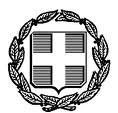 ΕΛΛΗΝΙΚΗ ΔΗΜΟΚΡΑΤΙΑΥΠΟΥΡΓΕΙΟ ΟΙΚΟΝΟΜΙΚΩΝΝίκης 5-710180 Αθήνα                        ΓΡΑΦΕΙΟ ΤΥΠΟΥ 			                       		            Τηλ.:2103332644
e-mail: press@minfin.grΠέμπτη, 24  Σεπτεμβρίου 2020Δελτίο ΤύπουΠαράταση καταβολής βεβαιωμένων οφειλών προς τη φορολογική διοίκηση στις περιοχές που επλήγησαν από τον «Ιανό»Με αποφάσεις του Υφυπουργού Οικονομικών κ. Απόστολου Βεσυρόπουλου, χορηγήθηκε παράταση καταβολής Βεβαιωμένων Οφειλών στις περιοχές που επλήγησαν από τα ακραία καιρικά φαινόμενα που σημειώθηκαν στις 18 και 19/9/2020.Ειδικότερα, για όσες από τις περιοχές των Περιφερειών Ιονίων Νήσων, Θεσσαλίας και Στερεάς Ελλάδας επλήγησαν από τις έντονες βροχοπτώσεις, προκειμένου να αντιμετωπίσουν τις έκτακτες ανάγκες, παρατείνονται οι προθεσμίες καταβολής βεβαιωμένων στις Δ.Ο.Υ και στα Ελεγκτικά Κέντρα οφειλών που λήγουν ή έληξαν από 18/9/2020 έως 18/3/2021.Παράλληλα, για το ίδιο χρονικό διάστημα, αναστέλλεται η είσπραξη των ληξιπροθέσμων χρεών προς τη φορολογική διοίκηση των φυσικών και νομικών προσώπων που έχουν κύρια κατοικία ή εγκατάσταση στις ανωτέρω περιοχές.Επισημαίνεται ότι στις ως άνω οφειλές περιλαμβάνονται και αυτές που θα βεβαιωθούν κατά το χρονικό διάστημα της παράτασης (π.χ. ΕΝΦΙΑ), οι οποίες δεν καθίστανται απαιτητές πριν από τις 18/3/2021.